от 9 апреля 2024 г. № 201О плане мероприятий по консолидации бюджетных средств в целях оздоровления муниципальных финансов Оршанского муниципального района Республики Марий Эл и признании утратившими силу некоторых постановлении администрации Оршанского муниципального района Республики Марий ЭлВ целях снижения рисков неисполнения бюджета Оршанского муниципального района Республики Марий Эл в 2024-2030 годах в условиях обязательности соблюдения показателей целевых ориентиров по параметрам дефицита и объема муниципального долга администрация Оршанского муниципального района Республики Марий Эл п о с т а н о в л я е т:1. Утвердить прилагаемый план мероприятий по консолидации бюджетных средств в целях оздоровления муниципальных финансов Оршанского муниципального района Республики Марий Эл (далее - план).2. Исполнителям, указанным в плане, обеспечить выполнение мероприятий плана.3. Признать утратившими силу:постановление администрации муниципального образования «Оршанский муниципальный район» от 25 июля 2016 г. № 222 «Об утверждении  плана мероприятий по консолидации бюджетных средств муниципального образования «Оршанский муниципальный район» на 2016-2018 годы»;постановление администрации муниципального образования «Оршанский муниципальный район» от 18 сентября 2018 г. № 393 «О внесении изменений в постановление администрации муниципального образования «Оршанский муниципальный район» от 25 июля 2016 года № 222 «Об утверждении  плана мероприятий по консолидации бюджетных средств муниципального образования «Оршанский муниципальный район» на 2016-2018 годы»;постановление администрации Оршанского муниципального района Республики Марий Эл от 23 июля 2020 г. № 290 «О внесении изменений в постановление администрации муниципального образования «Оршанский муниципальный район» от 25 июля 2016 года № 222 «Об утверждении  плана мероприятий по консолидации бюджетных средств муниципального образования «Оршанский муниципальный район».4. Разместить настоящее постановление на странице администрации Оршанского муниципального района Республики Марий Эл в информационно-телекоммуникационной сети «Интернет» официального интернет портала Республики Марий Эл.5. Контроль за исполнением настоящего постановления возложить на руководителя финансового управления администрации Оршанского муниципального района Республики Марий Эл Симонян О.В.6. Настоящее постановление вступает в силу со дня подписания.Глава администрации         Оршанского 	муниципального района                                                                     А.Плотников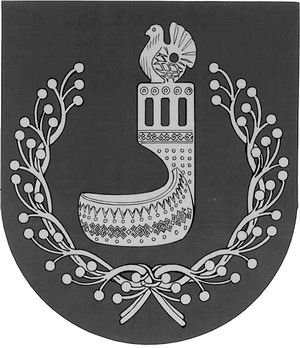 МАРИЙ ЭЛ РЕСПУБЛИКЫНОРШАНКЕ МУНИЦИПАЛЬНЫЙ РАЙОНЫН АДМИНИСТРАЦИЙЖЕПУНЧАЛАДМИНИСТРАЦИЯОРШАНСКОГО МУНИЦИПАЛЬНОГО РАЙОНАРЕСПУБЛИКИ МАРИЙ ЭЛПОСТАНОВЛЕНИЕ